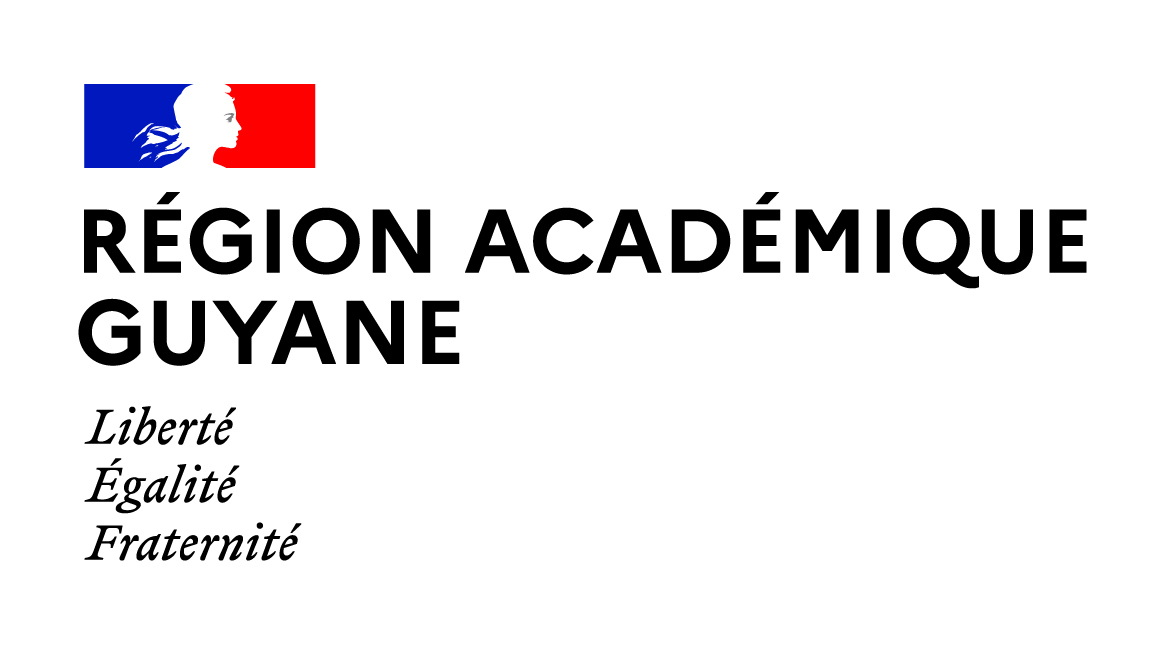 FICHE DE SUIVI DE L’AGREMENT DES ASSOCIATIONS COMPLEMENTAIRES DE L’ENSEIGNEMENT PUBLICDossier : n°Nom de l’association :Commune : Commentaires :Composition du dossierCocher la caseLes statuts régulièrement déclarés de l’association et le récépissé de déclaration à la Préfecture.La liste des personnes chargées de l’administration de l’association régulièrement déclarée (composition du bureau, du conseil …)La notice, retraçant dans ses grandes lignes, l’historique et l’évolution  de l’association.Le cas échéant, les décisions d’agrément ou de reconnaissance accordées par d’autres administrations.Les comptes approuvés du dernier exercice clos.Le plus récent rapport d’activité approuvé.La description des activités éducatives complémentaires de l’enseignement public justifiant la demande d’agrément.2 ou 3 témoignages de responsables d’établissements scolaires en vue d’apprécier les actions conduites.Le Tableau des personnes de l’association susceptibles d’intervenir en milieu scolaire dûment renseigné accompagné d’une copie de l’extrait n°3 de leur casier judiciaire.La notice de renseignements dûment remplie en vue de l’agrément.